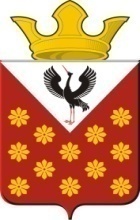 Российская  ФедерацияСвердловская областьБайкаловский районПостановлениеглавы Краснополянского сельского поселенияот 08 июня 2018 года №93Об ограничении уличного освещения на территории муниципального образования Краснополянское сельское поселениеВ соответствии с Федеральным законом от 23.11.2009 года №261-ФЗ «Об энергосбережении и о повышении энергетической эффективности и о внесении изменений в отдельные законодательные акты Российской Федерации», в целях экономии бюджетных средств муниципального образования Краснополянское сельское поселение, руководствуясь статьей 29 Устава Краснополянского сельского поселения, администрация муниципального образования Краснополянское сельское поселение постановляет:     1. Ввести ограничительный режим по уличному освещению в населенных пунктах муниципального образования Краснополянского сельского поселения в период с  08.06.2018 года по 31.08.2018 года, в ночное время суток, за исключением с. Елань ул. Советская, с. Краснополянское ул. Советская, с. Чурманское, ул. Первомайская, с. Шадринка, ул. Н.И. Лаптева.     2. Опубликовать настоящее Постановление в Информационном вестнике Краснополянского сельского поселения и разместить на сайте муниципального образования в сети «Интернет» www.krasnopolyanskoe.ru     3.  Контроль за исполнением настоящего постановления  возложить на заместителя главы администрации (по вопросам ЖКХ и местному хозяйству) Снигирева А.Н. Глава Краснополянского сельского поселения                                       Л.А. Федотова